様式（第４条関係）令和    年　　 月　　 日公益社団法人 大分県トラック協会長 殿住　　所事業者名代表者名　　　　　　　　　　　　　　　　㊞電話番号　（　　　）　　　　－　　　　　　　　　　　　　　　　　　　　　　　担当者名人材確保対策支援助成金交付申請書人材確保対策支援助成金交付要綱第４条に基づき、助成金の交付について下記のとおり申請します。記助成金申請額 　　　　　　　　円※経費(消費税含む)の１/２(100円未満切捨)とし、１万円を上限とする。１．助成対象活動※上記の該当する活動に〇をしてください。　　　　　　　　　　　　　　　　　２．振込先銀行口座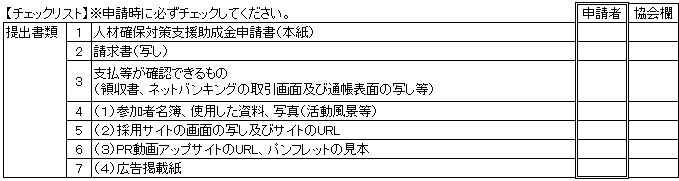 ご不明な点は、協会事務局までお問い合わせください。（ＴＥＬ ０９７-５５８-６３１１）（１）企業説明会（２）自社ホームページの新設又はリニューアル（３）自社PR動画又は自社パンフレットの作成（４）求人広告の掲載銀行名支 店 名種　別 普通　・　当座口座番号口座名義人（ふりがな）（ふりがな）（ふりがな）口座名義人